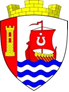 Муниципальное образование«Свердловское городское поселениеВсеволожского муниципального районаЛенинградской области»АДМИНИСТРАЦИЯПОСТАНОВЛЕНИЕ«19» июня 2023 г.                                                                                       № 472/01-03г.п. им. Свердлова         В соответствии с Федеральным законом от 06.10.2003 №131-ФЗ «Об общих принципах организации местного самоуправления в Российской Федерации», Уставом муниципального образования «Свердловское городское поселение» Всеволожского муниципального района Ленинградской области в целях патриотического воспитания учащихся муниципального общеобразовательного учреждения «Средняя общеобразовательная школа «Свердловский центр образования» администрация муниципального образования «Свердловское городское поселение» Всеволожского муниципального района Ленинградской области постановляет:Утвердить Положение о проведении детско-юношеской патриотической игры «Зарница» на территории муниципального образования «Свердловское городское поселение» Всеволожского муниципального района Ленинградской области (далее – Положение) согласно приложению к настоящему постановлению.Провести с 21 по 22 июня 2023 года на территории муниципального образования «Свердловское городское поселение» Всеволожского муниципального района Ленинградской области детско-юношескую патриотическую игру «Зарница» согласно утвержденному Положению.Настоящее постановление подлежит официальному опубликованию на официальном сайте администрации муниципального образования «Свердловское городское поселение» Всеволожского муниципального района Ленинградской области в сети Интернет.Настоящее постановление вступает в силу после его подписания.Контроль за исполнением постановления возложить на заместителя главы администрации по социальным вопросам и организационной работе Ю.Ф. Рейхерт.Глава администрации                                                                                В.И. ТулаевПриложениеУтверждено постановлением администрацииот 19 июня 2023 г. № 472/01-03ПОЛОЖЕНИЕо проведении детско-юношеской патриотической игры «Зарница»1. Общие положенияДетско-юношеская патриотическая игра «Зарница» на территории муниципального образования «Свердловское городское поселение» Всеволожского муниципального района Ленинградской области (далее – соревнования) является официальным мероприятием, организованным для учащихся муниципального общеобразовательного учреждения «Средняя общеобразовательная школа «Свердловский центр образования».2. Цели и задачи2.1. Формирование у молодого поколения духа патриотизма, любви к Родине.2.2. Пропаганда среди молодежи здорового образа жизни.2.3. Обучение навыкам действий в экстремальных условиях и их совершенствование.2.4. Организация взаимодействия администрации муниципального образования «Свердловское городское поселение» Всеволожского муниципального района Ленинградской области с муниципальным общеобразовательным учреждением «Средняя общеобразовательная школа «Свердловский центр образования».3. Руководство соревнованиями3.1.  Общее руководство осуществляет администрация муниципального образования «Свердловское городское поселение» Всеволожского муниципального района Ленинградской области.3.2. Непосредственное проведение соревнований осуществляет Оргкомитет из числа сотрудников администрации муниципального образования «Свердловское городское поселение» Всеволожского муниципального района Ленинградской области, муниципального казенного учреждения «Культурно-досуговый центр «Нева» и муниципального общеобразовательного учреждения «Средняя общеобразовательная школа «Свердловский центр образования» (далее – Оргкомитет).3.3. Председателем Оргкомитета является глава администрации муниципального образования «Свердловское городское поселение» Всеволожского муниципального района Ленинградской области Тулаев Вадим Иванович;3.4. Главным судьей соревнований является Бушуев Андрей Геннадьевич.3.5. Судьями соревнований являются специалисты муниципального казенного учреждения «Культурно-досуговый центр «Нева» и муниципального общеобразовательного учреждения «Средняя общеобразовательная школа «Свердловский центр образования».4. Сроки и место проведения4.1. Соревнования проводятся 21-22 июня 2023 года.4.2. Место проведения:21 июня – территория муниципального общеобразовательного учреждения «Средняя общеобразовательная школа «Свердловский центр образования», муниципальное казенное учреждение «Культурно-досуговый центр «Нева».22 июня – д. Большие Пороги, мемориал «Безымянная высота».5. Участники соревнований5.1. К участию в соревнованиях допускаются учащиеся муниципального общеобразовательного учреждения «Средняя общеобразовательная школа «Свердловский центр образования» в возрасте от 12 до 15 лет.5.2. Состав участников – 2 команды по 15 человек.6. Организационные указанияОргкомитет обязуется провести обработку территории проведения соревнований от клещей, организовать санитарные зоны, обеспечить безопасность участников в местах проведения соревнований, организовать горячее питание для участников соревнований.7. Программа соревнований7.1. 21 июня:10:00-10:15 - сбор участников, построение команд, рапорт, поднятие государственного флага, гимн.10:15-10:30 – инструктаж.10:30-13:00 – получение конвертов с заданием (карта, компас), поиск на территории схрона с командным снаряжением, установка палаток, сборка рюкзака в поход, прохождение полосы препятствий, перетягивание каната, краеведческая викторина, топография (определение расстояния до ориентира шагами и на глаз).13:00-13:30 – обед.13:30-15:00 – стрельба из лазерного тира.7.2. 22 июня:10:00-10:40 – участие в мероприятии на мемориале «Безымянная высота».11:00-13:00 – сборка/разборка автомата, метание гранаты в цель и на дальность, стрельба из охолощенного оружия.13:00-14:00 – обед.14:00-14:30 – подведение итогов, награждение.8. Материальное обеспечение и экипировка8.1. Форма одежды:- головной убор (предоставляется организаторами).- спортивная форма и обувь (согласно погодным условиям).8.2. Командное снаряжение (предоставляется организаторами): санитарная сумка, компасы, палатки, спальные мешки, вещмешок, носилки.9. Финансирование соревнованийРасходы, связанные с проведением соревнований, осуществляются за счет бюджета муниципального образования «Свердловское городское поселение» Всеволожского муниципального района Ленинградской области.10. Подведение итогов и награждение10.1. Соревнования проводятся в командном и личном (по отдельным видам программы) зачетах.10.2. Командный зачет – по наилучшей сумме баллов, очков, времени на всех этапах согласно судейским протоколам.10.3. Личный зачет – по лучшим результатам на этапе (краеведческая викторина, топография, сборка/разборка автомата, метание гранаты в цель) согласно судейским протоколам.10.4. Все участники соревнований награждаются памятными сувенирами от администрации муниципального образования «Свердловское городское поселение» Всеволожского муниципального района Ленинградской области.10.5. Команда-победитель в общем зачете награждается переходящим кубком главы администрации муниципального образования «Свердловское городское поселение» Всеволожского муниципального района Ленинградской области и памятной фото-книгой.10.6. Победители в личном зачете награждаются грамотами от администрации муниципального образования «Свердловское городское поселение» Всеволожского муниципального района Ленинградской области.О проведении детско-юношеской патриотической игры «Зарница» на территории муниципального образования «Свердловское городское поселение» Всеволожского муниципального района Ленинградской области